Objednací listč. 351/23/7 Předmět objednávky 	Množství	Předpokl. cena Kč 	Celkem (s DPH): 	107 000,00 Kč Popis objednávky:Objednáváme výkon činnosti koordinátora BOZP, včetně vypracování plánu BOZP - dle nabídky ze dne 09.10.2023. Konečná cena činí 107.000 Kč. Dodavatel není plátcem DPH.Termín dodání: 2. 1. 2024 Bankovní spojení: ČSOB, a.s., č.ú.: 182050112/0300	IČ: 00251810	DIČ: CZ00251810Upozornění: 	Dodavatel je oprávněn vystavit fakturu až po řádném dokončení a předání díla.	Na faktuře uveďte číslo naší objednávky. Kopii objednávky vraťte s fakturou na adresu: Městský úřad Strakonice, Velké náměstí 2, 386 01 Strakonice, případně na e-mailovou adresu posta@mu-st.cz.Schválil:	Xxxx Xxxx Xxxxxxxxx	vedoucí odboruSprávce rozpočtu: 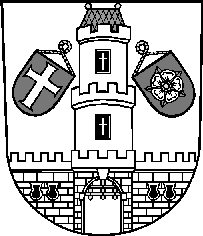 Město StrakoniceMěsto StrakoniceMěstský úřad StrakoniceOdbor majetkovýVelké náměstí 2386 01 StrakoniceVyřizuje:Xxxx Xxxx XxxxxxTelefon:383700xxxE-mail:xxxxxxxxxxx@mu-st.czDatum: 26. 10. 2023Dodavatel:Bc. David OberreiterNa Hrázi 48386 01  StrakoniceIČ: 08403261 , DIČ: Koordinátora BOZP a vypracování plánu BOZP „Hasičská zbrojnice pro SDH“1ks107 000,00